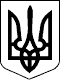 91 СЕСІЯ  ЩАСЛИВЦЕВСЬКОЇ СІЛЬСЬКОЇ РАДИ7 СКЛИКАННЯ14.05.2019 р.                                            №1619с. ЩасливцевеПро погодження технічної документації із землеустрою щодо об'єднання земельної ділянки та впорядкування орендних відносин.Розглянувши заяву Фізичної особи-підприємця *** (номер облікової картки платника податків - ***), щодо погодження технічної документації із землеустрою щодо об'єднання земельних ділянок комунальної власності що знаходиться в її користуванні (оренді) та внесення відповідних змін пов'язаних з таким поділом до договорів оренди землі, та надані документи, враховуючи рішення 68 сесії Щасливцевської сільської ради 7 скликання №1080 від 26.06.2018 р. "Про деякі питання оренди земельних ділянок що орендує ФОП ***.", керуючись приписами Закону України "Про оренду землі", ст.ст. 12, 122, п. 12 ст. 186 Земельного кодексу України, ст. 26 Закону України "Про місцеве самоврядування в Україні", сесія Щасливцевської сільської радиВИРІШИЛА:1. Погодити, розроблену Фізичною особою-***, на замовлення Фізичної особи-підприємця *** (номер облікової картки платника податків - ***), технічну документацію із землеустрою щодо об'єднання земельних ділянок комунальної власності, без зміни їх цільового призначення, з кадастровими номерами 6522186500:11:005:0225, 6522186500:11:005:0226, 6522186500:11:005:0127, які перебувають у користуванні (оренді) її замовниці, в одну земельну ділянку, загальною площею 3,75 га. з кадастровим номером 6522186500:04:001:1536, цільове призначення - для будівництва та обслуговування об’єктів рекреаційного призначення (КВЦПЗ - 07.01) розташовану по вул. Набережна в селі Генічеська Гірка Генічеського району Херсонської області.2. Внести зміни до Договору оренди землі №*** від *** р. (номер запису про інше речове право (право оренди) у державному реєстрі речових прав на нерухоме майно ***) та Договору оренди землі №*** від***р. (номера записів про інше речове право (право оренди) у державному реєстрі речових прав на нерухоме майно ***та ***) сторона орендар у Договорах Фізична особа-підприємець *** (номер облікової картки платника податків - ***)) пов’язані з об'єднанням об’єктів оренди цих договорів (земельних ділянок зазначених у п. 1 цього рішення), у тому числі припинити за взаємною згодою сторін дію Договору оренди землі №*** від *** р.3. Встановити орендну плату за оренду об’єднаної земельної ділянки з кадастровим номером 6522186500:04:001:1536 на рівні 6 % від нормативної грошової оцінки земельної ділянки на рік.4. Доручити сільському голові Плохушко В.О. на виконання цього рішення укласти відповідний Договір про внесення змін до Договорів оренди землі зазначених у пункті 3 цього рішення.5. В зв’язку з прийняттям цього рішення внести наступні зміни до рішення 68 сесії Щасливцевської сільської ради 7 скликання №1080 від 26.06.2018 р. "Про деякі питання оренди земельних ділянок що орендує ***- виключити пункт 2;- виключити у пункті 4 слова - "- розмір орендної плати у відповідності до п. 2 цього рішення;".6. Контроль за виконанням даного рішення покласти на Постійну комісію Щасливцевської сільської ради з питань регулювання земельних відносин та охорони навколишнього середовища.Сільський голова                                                      В.О. Плохушко